       CITTA’ DI CARMAGNOLA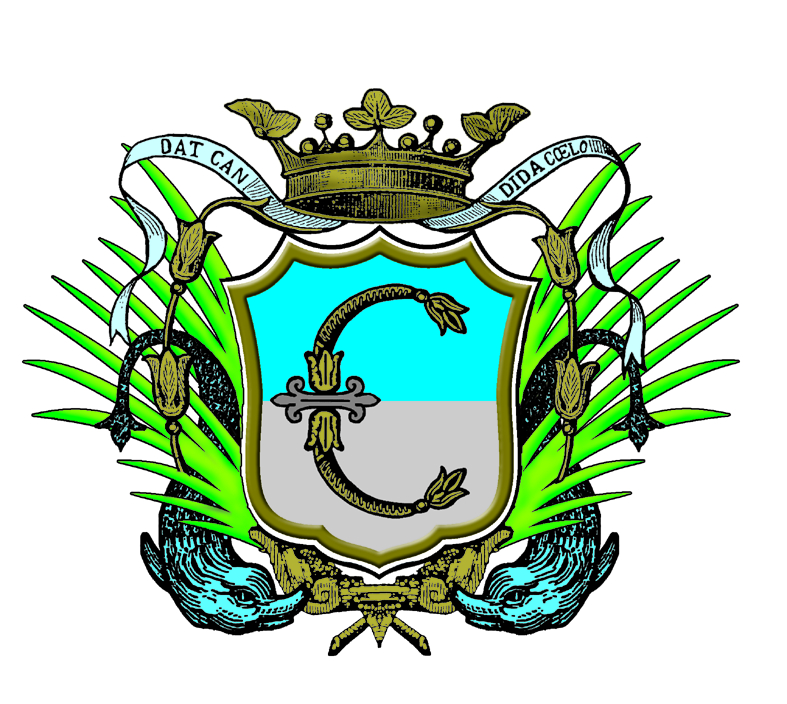          Città Metropolitana di TorinoAVVISO PUBBLICOCANTIERE DI LAVORO 2023 PER n. 12 DISOCCUPATI/EDD n. 143 del 16/02/2023Il Comune di Carmagnola intende attivare un progetto di cantiere di lavoro denominato “IO LAVORO PER LA MIA CITTA’” per l’impiego di n. 12 disoccupati residenti in possesso dei seguenti requisiti:avere età uguale o superiore ai 45 anni ;avere un basso livello di istruzione (privi di titolo di studio o con licenza elementare o di scuola media inferiore);  essere disoccupati ai sensi del D. Lgs. 150/2015 e s.m.i. (lavoratori privi di impiego che hanno dichiarato immediata disponibilità al lavoro al Centro per l’ Impiego in forma telematica https://www.anpal.gov.it/did , www.piemontetu.it/servizi#lavoro o in forma scritta presso il Centro per l’Impiego) e con condizioni sociali/familiari di particolare difficoltà/gravità anche in raccordo con i servizi socio assistenziali;non essere percettori di  ammortizzatori sociali (NASPI-ASDI-DIS-COLL) ad eccezione dei/delle lavoratori/trici titolari di indennità di disoccupazione con requisiti ridotti, indennità di mobilità , trattamenti speciali di disoccupazione edile e di assegno sociale, pensione di invalidità dei lavoratori dipendenti o altri tipi di trattamento pensionistici derivanti dal versamento di contributi previdenziali, pensioni indirette e di reversibilità; I percettori di Reddito di Cittadinanza (RdC) possono essere inseriti nel Cantiere: le due indennità sono compatibili. Va tuttavia segnalata all'INPS o Patronato/CAF, dove è stata inoltrata istanza di RdC, la presenza di un nuovo contestuale reddito da Cantiere per le eventuali rimodulazioni dell’entità percepita e delle variazioni ai fini ISEE.per cittadini non comunitari: essere in possesso del permesso di soggiorno in regola con le leggi vigenti o  avere in corso la procedura di rinnovo;non avere partecipato a cantieri di lavoro negli ultimi 12 mesi dall’inizio del presente cantiere di lavoro, fatta eccezione per coloro che raggiungono i requisiti pensionistici nell’arco dei 24 mesi successivi alla fine del presente cantiere (art. 32, comma 5, L.R. 34/2008) ;non essere inseriti (alla data di presentazione della domanda) in altri progetti di inclusione sociale e di sostegno al reddito a carattere continuativo promossi dal Comune di Carmagnola.Indennità : € 25,12 lordi per ogni giornata di effettiva presenzaDurata: 260 giornate lavorative (circa 12 mesi) – 25 ore settimanali – 5 ore al giorno.Attività: attività di supporto alla struttura tecnica comunale con funzioni di manutenzione ordinaria di strade – aree pubbliche – edifici di proprietà; gestione e pulizia delle aree verdi nonché delle zone attigue .Data avvio cantiere: 15 Maggio 2023Presentazione delle domande:La domanda di partecipazione al Cantiere “ IO LAVORO PER LA MIA CITTA’”, compilata in tutte le sue parti e firmata, utilizzando esclusivamente il modulo editabile allegato al presente avviso dovrà essere corredata dai seguenti documenti:- Fotocopia del documento d’identità in corso di validità;- Fotocopia del permesso di soggiorno in corso di validità;- Fotocopia ISEE in corso di validità.- Dichiarazione sostitutiva per i requisiti pensionistici (da allegare solo nel caso in cui il candidato abbia già partecipato al cantiere di lavoro negli ultimi 12 mesi dall’inizio del presente cantiere, fatta eccezione per coloro che raggiungeranno i requisiti pensionistici di anzianità, vecchiaia o assegno sociale nell’arco dei 24 mesi successivi alla fine del presente cantiere).La graduatoria verrà stilata sulla base di quanto previsto dal Bando regionale in base ai seguenti requisiti:- Durata dello stato di disoccupazione- ISEE- priorità ai residenti nel Comune di CarmagnolaIl punteggio da attribuire alle persone per l’inserimento in elenco è ottenuto dalla combinazione dei due criteri attraverso l’applicazione della seguente formula:Punteggio= ISEE – (50 x n° mesi disoccupazione o inoccupazione)A parità di punteggio è data la priorità al soggetto con il maggior numero di componenti del nucleo famigliare e, in subordine, al soggetto più anziano.Si precisa che non potrà partecipare ai Cantieri di lavoro più di un componente per nucleo famigliare.Il modulo di domanda è scaricabile dal sito del Comune di Carmagnola www.comune.carmagnola.to.it (sezione AVVISI) oppure disponibile presso il Centro Competenze in Viale Garibaldi n. 29 (orari:  lunedì 14-18, mercoledì 9-13,  giovedì 14-18)  tel 011 9710196 dove sarà possibile anche ricevere assistenza alla compilazione e alla richiesta della DID.La domanda dovrà essere recapitata al Comune di Carmagnola  a partire dal 20/02/2023  entro e non oltre il  19/03/2023  con le seguenti modalità:- trasmissione via PEC all’indirizzo:  protocollo.carmagnola@cert.legalmail.it- trasmissione via mail all’indirizzo: protocollo.carmagnola@cert.legalmail.it- consegna a mano a: ufficio Protocollo ingresso da via Mazzini - dal lun. al ven. dalle ore  8,30 alle ore 12,15il modello di domanda debitamente compilato e firmato in originale dev’essere scannerizzato ed accompagnato da un documento d’identità in corso di validità.Per gli aspetti non espressamente descritti si rimanda alla normativa statale e regionale di riferimento.Il trattamento dei dati personali verrà effettuato in conformità alla normativa vigente in materia di privacy.Carmagnola,  Il Direttore di Ripartizionedott.ssa Luciana Chiavirano